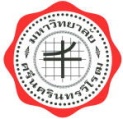 มหาวิทยาลัยศรีนครินทรวิโรฒเรื่อง   ลาพักการเรียน  	 ขอเรียนเกินหน่วยกิต	 ลาออก     อื่นๆ………………………………เรียน	........................................................................................................ขาพเจา (นาย, นาง, นางสาว) ……….………………………...………………………............รหัสประจำตัวนิสิต.........…………...……….…… I (Mr, Mrs, Ms) 							Student IDคณะ/วิทยาลัย………………….…………………..…..………………..…………ชั้นปที่………...วิชาเอก…………………………………….…………….……………Faculty				   		          Year                  Majorอาจารย์ที่ปรึกษา...................................................................................เบอร์โทรศัพท์ที่ติดต่อได้...............................................................Academic Advisor					             Student’s Phone no.มีความประสงค์ (Details of Request):…………………………………..........................................................................................................เหตุผล/Reason(s):.......................................................................................................................................................................................................................................................................................................................................................................................................                                                                                                            ขอแสดงความนับถือ                                                                                              ลงชื่อ…………………………………………….(นิสิตผู้ยื่นคำร้อง)Notice :   1. กรณีลาพักการเรียนนิสิตยื่นคำร้องที่คณะแล้วติดต่อกองบริการการศึกษาหลังจากคณบดีอนุมัติแล้วประมาณ 5 วันทำการ เพื่อชำระค่ารักษาสภาพนิสิต 500 บาท             ต่อภาคเรียนถึงจะลาพักการเรียนสมบูรณ์ In case of temporary leave of absence, there will be a fee of 500 Baht              2. ขอเรียนเกินหน่วยกิตนิสิตต้องลงทะเบียนรายวิชาที่ขอเรียนเกิน    หน่วยกิต ที่  http://supreme.swu.ac.th/ ในช่วงเพิ่ม-ลดวิชาFor the                 request to exceed credit hour limit, register for courses at http://supreme.swu.ac.th during the Drop-Add period. 1. ความเห็นอาจารย์ที่ปรึกษา (Advisor’s Comments)………………………………………………………………………..…………………………………………………………………………………………………….………………………………….ลงชื่อ (Signature) ....................................................................                                                    (……………..…………………………..….……………)                                                                (อาจารย์ที่ปรึกษา/Advisor)                                               วันที่ (Date)……………………………….4. เรียน คณบดี......................................................................................   To Dean of Faculty of Humanities…………………………………………………………….…………………………..………………………..……………………………………………………………………….……………………………ลงชื่อ (Signature) ....................................................................                                                    (……………..…………………………..….……………)       (รองคณบดีฝ่ายวิชาการและวิเทศสัมพันธ์/Associate        Dean for Academic Affairs and International Relations                                               วันที่ (Date)……………………………….2.   เรียน หัวหน้าภาควิชา/สาขาวิชา (ถ้ามี)................................................      To Chair of the Department……………………………………………………………………………………..………………………………………………………………………………...………..………………………………              ลงชื่อ (Signature) ....................................................................                                                    (……………..…………………………..….……………)                                (หัวหน้าภาควิชา/ Chair of the Department)                                               วันที่ (Date)……………………………….5. คำสั่งคณบดี Authorization         อนุมัติ Granted         ไม่อนุมัติ Denied  ………………………………………………………………………..……………………………………………………………………………………………………………............................................                 ลงชื่อ (Signature) ....................................................................                                                    (……………..…………………………..….……………)               คณบดีคณะมนุษยศาสตร์/Dean, Faculty of Humanities                                                 วันที่ (Date)……………………………….3. เรียน คณบดีคณะมนุษยศาสตร์   To Dean of Faculty of Humanities          เพื่อโปรดพิจารณา (For your consideration)               ลงชื่อ (Signature) ....................................................................                                                    (……………..…………………………..….……………)                                        (นักวิชาการศึกษา/Academic Officer)                                               วันที่ (Date)……………………………….6. เจ้าหน้าที่ทะเบียน (Registrar Office)…………………..…………………….…………………………..………………………………………………………………………………………………………….…….……..……………………………ลงชื่อ (Signature) ....................................................................                                                    (……………..…………………………..….……………)                                                                              (เจ้าหน้าที่ทะเบียน/Office of the Registrar)                                                       วันที่ (Date)………………………